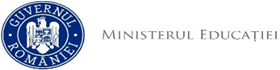                                                                                                                                                                      INSPECTORATUL ŞCOLAR                                                                                                                                                                                JUDEŢEAN SĂLAJ                                                                                                                                                               ȘCOALA GIMNAZIALĂ  Nr. 1 CHIEȘD                                                                                                                                                                   tel.fax: 0260/652805; 0260/652931                                                                                                                                                                     e-mail: scoalachiesd@yahoo.com                                                                              FIŞA CADRU DE AUTOEVALUARE/EVALUARE ÎN VEDEREA ACORDĂRII CALIFICATIVULUI ANUAL PENTRU CADRELE DIDACTICE DIN ÎNVĂŢĂMÂNTUL PREUNIVERSITAR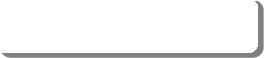 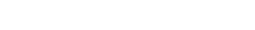 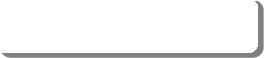 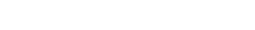 ANUL ŞCOLAR 2023-2024Numărul fişei postului : ………………………………………Numele şi prenumele cadrului didactic: …………….........…....................................................... Specialitatea: ………........……………………………….........…...........…….Perioada evaluată: 2023-2024Calificativul acordat: ………........……………………………….........….......Grila de punctaj pentru acordarea calificativelor anuale, în condiţiile prezentei metodologii, este:de la 100 până la 85 de puncte, calificativul Foarte binede la 84,99 până la 71de puncte, calificativul Binede la 70,99 până la 61 de puncte, calificativul Satisfăcătorsub 60,99 puncte, calificativul NesatisfăcătorNOTĂ: ACEASTĂ SECŢIUNE SE VA COMPLETA ÎN ŞEDINŢA CONSILIULUI DE ADMINISTRAŢIEDomenii ale evaluăriiCriterii de performanţăIndicatori de performanţăPunctaj parţialPunctaj maxim/criteriuPunctaj acordatPunctaj acordatPunctaj acordatValidare Consiliul profesoralDomenii ale evaluăriiCriterii de performanţăIndicatori de performanţăPunctaj parţialPunctaj maxim/criteriuAutoevaluareEvaluare comisieEvaluare CAValidare Consiliul profesoral1. Proiectarea activităţii1.1. Respectarea programei şcolare, a normelor de elaborare a documentelor de proiectare, precum si adaptarea acesteia la particularităţile grupei/ claseiElaborarea planificării anuale şi semestriale în acord cu metodologia recomandată şi actualizarea ei1p6p1. Proiectarea activităţii1.1. Respectarea programei şcolare, a normelor de elaborare a documentelor de proiectare, precum si adaptarea acesteia la particularităţile grupei/ claseiUtilizarea eficientă a documentelor curriculare (programa, planificare, manuale, ghiduri, suporturi de curs, soft-uri etc.) ţinând cont de principiile didacticii moderne1p6p1. Proiectarea activităţii1.1. Respectarea programei şcolare, a normelor de elaborare a documentelor de proiectare, precum si adaptarea acesteia la particularităţile grupei/ claseiIncluderea în proiectarea curriculară a strategiilor didactice axate pe formarea competenţelor vizate de programă1p6p1. Proiectarea activităţii1.1. Respectarea programei şcolare, a normelor de elaborare a documentelor de proiectare, precum si adaptarea acesteia la particularităţile grupei/ claseiIndicarea documentelor reglementative utilizate în proiectarea didactică (programă, lege, ordin alunui for superior, regulamente, precizări din consfătuirile cadrelor didactice, cercurile pedagogice)1p6p1. Proiectarea activităţii1.1. Respectarea programei şcolare, a normelor de elaborare a documentelor de proiectare, precum si adaptarea acesteia la particularităţile grupei/ claseiExistenţa avizului comisiei metodice/catedrei/inspectorului de specialitate sau conducerii şcolii pe fiecare din documentele de proiectare sau planificare didactică1p6p1. Proiectarea activităţii1.1. Respectarea programei şcolare, a normelor de elaborare a documentelor de proiectare, precum si adaptarea acesteia la particularităţile grupei/ claseiRealizarea şi predarea la timp a documentelor de proiectare1p6p1. Proiectarea activităţii1.1. Respectarea programei şcolare, a normelor de elaborare a documentelor de proiectare, precum si adaptarea acesteia la particularităţile grupei/ claseiCorelarea dintre proiectarea activităţilor cu particularităţile clasei/grupei prin activităţi de consultare aelevilor, a părinţilor, a autorităţilor locale1p6p1. Proiectarea activităţii1.2. Implicarea în activităţile de proiectare a ofertei educaţionale la nivelul unităţiiImplicarea în activităţi de fundamentare, proiectare şi redactare a ofertei educaţionale a unităţii şcolare1p2p1. Proiectarea activităţii1.2. Implicarea în activităţile de proiectare a ofertei educaţionale la nivelul unităţiiImplicarea în alegerea şi proiectarea CDŞ, CDL1p2p1. Proiectarea activităţii1.2. Implicarea în activităţile de proiectare a ofertei educaţionale la nivelul unităţiiReflectarea particularităţilor geografice, demografice, etnice, sociale, economice şi culturale ale comunităţii în care funcţionează unitatea şcolară atât în proiectarea didactică de specialitate cât şi înproiectarea curriculară a opţionalelor (CDŞ, CDL)1p2p1. Proiectarea activităţii1.3. Folosirea TIC în activitatea de proiectare didacticăRedactarea documentelor de proiectare, a rapoartelor utilizând TIC2p2p1. Proiectarea activităţii1.3. Folosirea TIC în activitatea de proiectare didacticăRealizarea de materiale didactice şi suporturi de curs corelate metodelor activ-participative selectate1p2p1. Proiectarea activităţii1.4. Proiectarea activităţilor-suport pentru învățarea în mediul online și a instrumentelor de evaluare aplicabile online, din perspectiva principiilor de proiectare didacticăRedactarea documentelor de proiectare și a rapoartelor pentru activitatea-suport pentru învățarea în mediul online1p2p1. Proiectarea activităţii1.4. Proiectarea activităţilor-suport pentru învățarea în mediul online și a instrumentelor de evaluare aplicabile online, din perspectiva principiilor de proiectare didacticăIncluderea în proiectarea curriculară a conţinuturilor care să îmbine aspectele teoretice cu cele practice/ să promoveze interdisciplinaritatea/ să ofere suport pentru învățarea în mediul online1p2p1. Proiectarea activităţii1.4. Proiectarea activităţilor-suport pentru învățarea în mediul online și a instrumentelor de evaluare aplicabile online, din perspectiva principiilor de proiectare didacticăRealizarea de materiale didactice şi suporturi de curs adecvate și pentru învățarea în mediul online1p2p1. Proiectarea activităţii1.5. Proiectarea unor activităţi extracurriculare corelate cu obiectivele curriculare, nevoile şi interesele educabililor, planul managerial al unităţiiProiectarea activităţilor extracurriculare ce contribuie direct la atingerea obiectivelor curriculare (concursuri disciplinare, sesiuni de comunicări ştiinţifice, cluburi şcolare, reviste disciplinare, excursii, vizitarea unor obiective economice, cultural-istorice, vizionare/realizare unor piese de teatru, cercuri,etc.)1p3p1. Proiectarea activităţii1.5. Proiectarea unor activităţi extracurriculare corelate cu obiectivele curriculare, nevoile şi interesele educabililor, planul managerial al unităţiiElaborarea documentelor proiective pentru activităţi extracurriculare ce contribuie direct la dezvoltarea instituţională (proiecte naţionale/ judeţene/locale, proiecte cu finanţare, proiecte de diversificare / promovare a ofertei educaţionale etc.)1p3pElaborarea documentelor proiective pentru activităţi extracurriculare propuse de beneficiarii pentru educaţie (elevi, parinti etc)1pElaborarea documentelor proiective pentru activităţi extracurriculare ce se încadrează în direcţiile strategice educative ale şcolii (educaţia pentru sănătate, educaţia civică, educaţie ecologică, educaţie cultural-artistică, educaţie sportivă, etc.)1pTotal 15p15p2. Realizarea activităţilor didactice2.1. Utilizarea unor strategii didactice care asigură caracterul aplicativ al învăţării şi formarea competenţelor specifice.Pregătirea activităţilor practice/ aplicative ale procesului de învăţare (obiective, materiale, mijloace, metode, tehnici de lucru)1p4p2. Realizarea activităţilor didactice2.1. Utilizarea unor strategii didactice care asigură caracterul aplicativ al învăţării şi formarea competenţelor specifice.Desfăşurarea activităţilor practice/ aplicative-investigare/ aplicare/ verificare/ cercetare etc.1p4p2. Realizarea activităţilor didactice2.1. Utilizarea unor strategii didactice care asigură caracterul aplicativ al învăţării şi formarea competenţelor specifice.Îndrumarea şi supravegherea elevilor în timpul activităţilor practice/ aplicative1p4p2. Realizarea activităţilor didactice2.1. Utilizarea unor strategii didactice care asigură caracterul aplicativ al învăţării şi formarea competenţelor specifice.Utilizarea la lecţii a materialelor şi mijloacelor de învăţământ (laboratoare, ateliere, cabinete) specifice disciplinei1p4p2. Realizarea activităţilor didactice2.1. Utilizarea unor strategii didactice care asigură caracterul aplicativ al învăţării şi formarea competenţelor specifice.Evaluarea şi aprecierea lucrărilor practice în funcţie de criterii de apreciere specifice1p4p2. Realizarea activităţilor didactice2.2. Utilizare eficientă a resurselor materiale din unitatea de învăţământ în vederea optimizării activităţilor didactice, inclusiv resurse TICSelectarea şi valorificarea manualelor/ auxiliarelor în concordanţă cu nivelul de pregătire a elevilor2p4p2. Realizarea activităţilor didactice2.2. Utilizare eficientă a resurselor materiale din unitatea de învăţământ în vederea optimizării activităţilor didactice, inclusiv resurse TICEvidenţa manualelor şi a modului de păstrare al acestora1p4p2. Realizarea activităţilor didactice2.2. Utilizare eficientă a resurselor materiale din unitatea de învăţământ în vederea optimizării activităţilor didactice, inclusiv resurse TICUtilizarea bazei logistice existente în unitatea de învăţământ (Ael, laboratoare, cabinete, ateliere, soft- uri educaţionale, mijloace audio-video, materiale didactice. etc.)1p4p2. Realizarea activităţilor didactice2.2. Utilizare eficientă a resurselor materiale din unitatea de învăţământ în vederea optimizării activităţilor didactice, inclusiv resurse TICIntegrarea raţională a auxiliarelor si a resurselor TIC în demersul didactic în mediul școlar1p4p2. Realizarea activităţilor didactice2.3. Utilizarea de resurse educaționale deschise, aplicații online, crearea și susținerea sesiunilor de învățare pe platforme educaționaleUtilizarea manualelor online, a resurselor educaționale deschise și a aplicațiilor online1p2p2. Realizarea activităţilor didactice2.3. Utilizarea de resurse educaționale deschise, aplicații online, crearea și susținerea sesiunilor de învățare pe platforme educaționaleSusținerea sesiunilor de învățare pe platforme educaționale.1p2p2. Realizarea activităţilor didactice2.3. Utilizarea de resurse educaționale deschise, aplicații online, crearea și susținerea sesiunilor de învățare pe platforme educaționaleIntegrarea raţională de resurse educaționale deschise, aplicații online în demersul didactic în mediulonline1p2p2. Realizarea activităţilor didactice2.4.	Diseminarea,	evaluarea	şi valorizarea activităţilor realizate.Diseminarea rezultatelor în cadrul activităţilor metodice, prin sesiuni de comunicări sau prin publicaţii1p4p2. Realizarea activităţilor didactice2.4.	Diseminarea,	evaluarea	şi valorizarea activităţilor realizate.Furnizarea de feed-back elevilor privind nivelul competenţelor formate şi al cunoştinţelor dobândite în vederea îmbunătăţirii învăţării în mediul școlar și online1p4p2. Realizarea activităţilor didactice2.4.	Diseminarea,	evaluarea	şi valorizarea activităţilor realizate.Furnizarea de feed-back şi informarea sistematică a educabililor şi, după caz, a părinţilor prin întâlniriprogramate cu părinţii sau prin alte mijloace de comunicare -în privinţa progresului şcolar realizat1p4p2. Realizarea activităţilor didactice2.4.	Diseminarea,	evaluarea	şi valorizarea activităţilor realizate.Capacitatea de a recepţiona informaţiile transmise de părinţi1p4p2. Realizarea activităţilor didactice2.4.	Diseminarea,	evaluarea	şi valorizarea activităţilor realizate.Verificarea eficienţei metodelor aplicate și reglarea de proces prin măsuri ameliorative1p4p2. Realizarea activităţilor didactice2.5. Organizarea şi desfăşurarea activităţilor didactice, curriculare și extracurriculare în mediul școlar, extrașcolar și în mediul onlineOrganizarea și derularea de activităţi extracurriculare ce contribuie direct la atingerea obiectivelor curriculare în mediul școlar, extrașcolar și în mediul online1p3p2. Realizarea activităţilor didactice2.5. Organizarea şi desfăşurarea activităţilor didactice, curriculare și extracurriculare în mediul școlar, extrașcolar și în mediul onlineContribuţie la realizarea/ actualzarea paginii web a catedrei/ site-ului școlii1p3p2. Realizarea activităţilor didactice2.5. Organizarea şi desfăşurarea activităţilor didactice, curriculare și extracurriculare în mediul școlar, extrașcolar și în mediul onlineOrganizarea de activităţi extracurriculare ce contribuie direct la dezvoltarea instituţională1p3p2. Realizarea activităţilor didactice2.5. Organizarea şi desfăşurarea activităţilor didactice, curriculare și extracurriculare în mediul școlar, extrașcolar și în mediul onlineDerularea  de  activităţi  extracurriculare  ce  contribuie  direct  la  dezvoltarea  instituţională(amenajare/modernizare/întreţinere spaţii de învăţământ)1p3p2. Realizarea activităţilor didactice2.6. Formarea deprinderilor de studiu individual şi în echipă în vederea formării/dezvoltării competenţei de ,,a învăţa să înveţi”.Valorificarea achiziţiilor anterioare de învăţare ale educabililor (cunoştinţe, competenţe, atitudini etc.) în activităţi de învăţare1p5p2. Realizarea activităţilor didactice2.6. Formarea deprinderilor de studiu individual şi în echipă în vederea formării/dezvoltării competenţei de ,,a învăţa să înveţi”.Preocupare pentru dezvoltarea la elevi a capacităţilor de a culege şi de a structura informaţiile1p5p2. Realizarea activităţilor didactice2.6. Formarea deprinderilor de studiu individual şi în echipă în vederea formării/dezvoltării competenţei de ,,a învăţa să înveţi”.Integrarea în procesul didactic a unor activităţi de autoînvăţare sau învăţare autocondusă de elevi1p5p2. Realizarea activităţilor didactice2.6. Formarea deprinderilor de studiu individual şi în echipă în vederea formării/dezvoltării competenţei de ,,a învăţa să înveţi”.Diversificarea modului de transmitere a informaţiilor1p5p2. Realizarea activităţilor didactice2.6. Formarea deprinderilor de studiu individual şi în echipă în vederea formării/dezvoltării competenţei de ,,a învăţa să înveţi”.Evidenţa elevilor cu nevoi speciale şi a celor capabili de performanţă1p5p2. Realizarea activităţilor didactice2.6. Formarea deprinderilor de studiu individual şi în echipă în vederea formării/dezvoltării competenţei de ,,a învăţa să înveţi”.Activitate diferenţiată, activitate de grup pentru dezvoltarea abilităţilor de formare1p5p2. Realizarea activităţilor didactice2.7. Organizarea și desfășurarea de activități prin participarea la acțiuni de voluntariatImplicarea elevilor în activitățile extrașcolare și de voluntariat respectând prevederile legale în vigoare privind drepturile copilului și drepturile omului1p3p2. Realizarea activităţilor didactice2.7. Organizarea și desfășurarea de activități prin participarea la acțiuni de voluntariatOrganizarea și derularea de activităţi extracurriculare şi de voluntariat propuse de beneficiarii pentru educaţie1p3p2. Realizarea activităţilor didactice2.7. Organizarea și desfășurarea de activități prin participarea la acțiuni de voluntariatÎncheierea unor parteneriate şi colaborari cu instituţii publice şi private pentru desfăşurarea activităţilorextracurriculare şi de voluntaruat (1 p/ parteneriat/ colaborare)2p3pTotal 25p25p3. Evaluarea rezultatelorînvăţării3.1.Asigurarea transparenţei criteriilor, a procedurilor de evaluare şi a rezultatelor activităţilor de evaluareElaborarea de indicatori şi descriptori de performanţă pentru fiecare competenţă, potrivit standardelor curriculare de performanţă, aplicabile și online, şi comunicarea/afişarea acestora1p2p3. Evaluarea rezultatelorînvăţării3.1.Asigurarea transparenţei criteriilor, a procedurilor de evaluare şi a rezultatelor activităţilor de evaluareRealizarea baremului de notare pentru orice test/lucrare de evaluare scrisă şi comunicarea acestuiaelevilor1p2p3. Evaluarea rezultatelorînvăţării3.1.Asigurarea transparenţei criteriilor, a procedurilor de evaluare şi a rezultatelor activităţilor de evaluareAnaliza rezultatelor evaluării şi informarea elevilor cu privire la notele obţinute la data consemnării acestora în catalog1p2p3. Evaluarea rezultatelorînvăţării3.2.Aplicarea	testelor	predictive, interpretarea şi comunicarea rezultatelorFormularea itemilor în concordanţă cu obiectivele evaluării, conţinuturile evaluării şi standardelor de performanţă1p4p3. Evaluarea rezultatelorînvăţării3.2.Aplicarea	testelor	predictive, interpretarea şi comunicarea rezultatelorUtilizarea itemilor obiectivi, semi-obiectivi şi subiectivi1p4p3. Evaluarea rezultatelorînvăţării3.2.Aplicarea	testelor	predictive, interpretarea şi comunicarea rezultatelorPrezentarea baremelor de corectare şi notare1p4pAnaliza administrării testului şi întocmirea matricei de specificaţie1pStabilirea şi aplicarea de	măsuri de ameliorare/dezvoltare în urma evaluărilor1p3.3.Utilizarea diverselor instrumente de evaluare, inclusiv a celor onlineAplicarea unor metode şi instrumente activ-participative corelate cu particularităţile elevilor şi în funcţie de domeniul de specializare1p4p3.3.Utilizarea diverselor instrumente de evaluare, inclusiv a celor onlineFolosirea unor fişe de lucru/chestionare și metodelor/instrumentelor de evaluare, inclusiv a celoralternative.1p4p3.3.Utilizarea diverselor instrumente de evaluare, inclusiv a celor onlineUtilizarea unor instrumente diverse de evaluare a activității didactice în mediul școlar și în mediul online (portofolii/ referate/ proiecte)1p4p3.3.Utilizarea diverselor instrumente de evaluare, inclusiv a celor onlineFolosirea unor modele de teste folosite la nivel naţional (exemplu modelele de teste de la evaluarea iniţială sau teste model pentru bacalaureat)1p4p3.3.Utilizarea diverselor instrumente de evaluare, inclusiv a celor onlineFolosirea unor instrumente care să permită şi o evaluare orală/ practică1p4p3.4.Promovarea	autoevaluării	şi interevaluăriiProiectarea, promovarea şi încurajarea de activităţi cu caracter de autoevaluare sau inter-evaluare colegială1p6p3.4.Promovarea	autoevaluării	şi interevaluăriiValorificarea activităţilor cu caracter de autoevaluare / inter-evaluare colegială în procesul individual de învăţare1p6p3.4.Promovarea	autoevaluării	şi interevaluăriiRealizarea de sesiuni, concursuri, prezentări sau expoziţii în mediul școlar dar și online cu materiale produse de elevi, participarea copiilor la jurizarea lucrărilor1p6p3.4.Promovarea	autoevaluării	şi interevaluăriiElaborarea și aplicarea unor  instrumente de identificare a nivelului de satisfacţie a beneficiarilor şiinterpretarea rezultatelor (chestionare) și valorificarea rezultatelor de tip feed-back în activitatea didactică ulterioară1p6p3.4.Promovarea	autoevaluării	şi interevaluăriiConsemnarea rezultatelor chestionarelor aplicate elevilor şi părinţilor privind satisfacţia sau randamentulactivităţii la disciplina predată1p6p3.4.Promovarea	autoevaluării	şi interevaluăriiOferirea feed-back-ului obţinut din evaluarea elevilor către CA, CEAC-LSP, colegii de catedră sau comisie metodică1p6p3.4.Promovarea	autoevaluării	şi interevaluăriiGradul de implicare/colaborare cu CEAC-LSP pentru evaluarea satisfacţiei beneficiarilor1p6p3.6.Coordonarea elaborării portofoliuluieducaţional ca element central al evaluării rezultatelor învăţării.Prezentarea conţinutului portofoliului educaţional1p2p3.6.Coordonarea elaborării portofoliuluieducaţional ca element central al evaluării rezultatelor învăţării.Întocmirea criteriilor de evaluare a portofoliilor educaţionale1p2p3.6.Coordonarea elaborării portofoliuluieducaţional ca element central al evaluării rezultatelor învăţării.Consilierea și îndrumarea elevilor în elaborarea portofoliilor educaționale1p2p3.7. Realizarea și aplicarea unor instrumente de evaluare a activității online, valorizarea rezultatelor evaluării și oferirea de feedback fiecărui elevElaborarea și aplicarea unor instrumente de evaluare a activității online1p2p3.7. Realizarea și aplicarea unor instrumente de evaluare a activității online, valorizarea rezultatelor evaluării și oferirea de feedback fiecărui elevElaborarea testelor de evaluare sumativă în concordanță cu activitatea online realizată1p2p3.7. Realizarea și aplicarea unor instrumente de evaluare a activității online, valorizarea rezultatelor evaluării și oferirea de feedback fiecărui elevComunicarea individuală a rezultatelor evaluării și a modalităților de îmbunătățire a rezultatelor1p2pTotal 20p20p4. Managementul clasei de elevi4.1. Stabilirea unui cadru adecvat -reguli de conduită, atitudini, ambient - pentru desfăşurarea activităţilor în conformitate cu particularităţile clasei de eleviCunoaşterea şi aplicarea regulamentului intern al şcolii şi a procedurilor existente la nivel de şcoală,prezentarea normelor care trebuie respectate în timpul orelor de curs și în timpul activităților online şi întocmirea documentelor care justifică prezentarea normelor1p2p4. Managementul clasei de elevi4.1. Stabilirea unui cadru adecvat -reguli de conduită, atitudini, ambient - pentru desfăşurarea activităţilor în conformitate cu particularităţile clasei de eleviElaborarea de norme şi documente specifice clasei la care predă sau este diriginte1p2p4. Managementul clasei de elevi4.1. Stabilirea unui cadru adecvat -reguli de conduită, atitudini, ambient - pentru desfăşurarea activităţilor în conformitate cu particularităţile clasei de eleviComunicarea profesor - elev, urmărindu-se realizarea feed-backului bidirecţional în comunicare1p2p4. Managementul clasei de elevi4.1. Stabilirea unui cadru adecvat -reguli de conduită, atitudini, ambient - pentru desfăşurarea activităţilor în conformitate cu particularităţile clasei de eleviRealizarea unui ambient adecvat studiului (menţinerea în bună stare a dotărilor liceului, păstrarea curăţeniei în spațiile școlare)1p2p4. Managementul clasei de elevi4.2.Monitorizarea comportamentului elevilor şi gestionarea situaţiilor conflictualeOrganizarea clasei de elevi1p6p4. Managementul clasei de elevi4.2.Monitorizarea comportamentului elevilor şi gestionarea situaţiilor conflictualeMonitorizarea elevilor problemă şi gestionarea eventualelor situații conflictuale la nivelul clasei la care predă sau este diriginte1p6p4. Managementul clasei de elevi4.2.Monitorizarea comportamentului elevilor şi gestionarea situaţiilor conflictualeEfectuarea serviciului pe şcoală conform graficului de serviciu pe școală a cadrelor didactice4p6p4. Managementul clasei de elevi4.2.Monitorizarea comportamentului elevilor şi gestionarea situaţiilor conflictualeÎndrumarea şi coordonarea elevilor în cadrul activităţii şcolare şi extraşcolare în mediul școlar și online1p6p4. Managementul clasei de elevi4.2.Monitorizarea comportamentului elevilor şi gestionarea situaţiilor conflictualeRespectarea RIOF-LSP şi ROFUIP1p6p4. Managementul clasei de elevi4.3.Cunoaşterea, consilierea şi tratarea diferenţiată a elevilor.Planificarea şi realizarea lectoratelor şi orelor pentru consilierea elevilor şi părinţilor1p2p4. Managementul clasei de elevi4.3.Cunoaşterea, consilierea şi tratarea diferenţiată a elevilor.ratarea diferenţiată a elevilor, în funcţie de nevoi1p2p4. Managementul clasei de elevi4.3.Cunoaşterea, consilierea şi tratarea diferenţiată a elevilor.Participarea la consiliul clasei, consiliul profesoral în vederea rezolvării problemelor de consiliere în calitate de profesor sau profesor diriginte1p2p4. Managementul clasei de elevi4.4.Motivarea elevilor prin valorizarea exemplelor de bună practicăImplicarea acestora în activităţi de bună practică1p2p4. Managementul clasei de elevi4.4.Motivarea elevilor prin valorizarea exemplelor de bună practicăResponsabilizarea elevilor1p2p4. Managementul clasei de elevi4.4.Motivarea elevilor prin valorizarea exemplelor de bună practicăAprecierea exemplelor de bună practică și stimularea celor fără absențe1p2pTotal 12p12p5. Managementul carierei şi al dezvoltării personale5.1.Participarea la programele de formare continuă/ perfecţionare și valorificarea  competenţelor  ştiinţifice,didactice şi metodice dobânditeParticiparea anuală a cadrului didactic la programe de formare continuă/ grade didactice1p2p5. Managementul carierei şi al dezvoltării personale5.1.Participarea la programele de formare continuă/ perfecţionare și valorificarea  competenţelor  ştiinţifice,didactice şi metodice dobânditeParticiparea la cursurile de formare continuă organizate de ISJ, CCD sau alte instituţii de specialitate1p2p5. Managementul carierei şi al dezvoltării personale5.1.Participarea la programele de formare continuă/ perfecţionare și valorificarea  competenţelor  ştiinţifice,didactice şi metodice dobânditeActivitatea desfăşurată în calitate de mentor / formator1p2p5. Managementul carierei şi al dezvoltării personale5.2.Implicarea în organizareaParticiparea la activități metodice în cadrul cercului pedagogic/ 0,5p/ susținerea de lecții demonstrative/1p3pactivităţilor metodice la nivelul comisiei / catedrei / responsabiluluiinformări de specialitate/1pactivităţilor metodice la nivelul comisiei / catedrei / responsabiluluiParticiparea la consfătuirile cadrelor didactice1pactivităţilor metodice la nivelul comisiei / catedrei / responsabiluluiParticiparea activă la consiliile profesorale cu temă1pactivităţilor metodice la nivelul comisiei / catedrei / responsabiluluiSusţinerea sau publicarea de articole sau lucrări de specialitate1p5.3.Realizarea / actualizarea portofoliului profesional şi a dosarului personalÎntocmirea portofoliului personal conform fişei anexe CEAC-LSP1p1p5.3.Realizarea / actualizarea portofoliului profesional şi a dosarului personalExistenţa documentelor/ copiilor la dosarul personal a certificatelor, diplomelor, atestatelor sau adeverinţelor de la cursuri sau stagii de pregătire profesională efectuate în anul şcolar curent1p1p5.4.Dezvoltarea capacităţii de comunicare şi relaţionare în interiorul şi în afara unităţii (cu elevii, personalul şcolii, echipa managerială şi cu beneficiarii dincadrul comunităţii-familiile elevilor)Completarea documentelor şcolare conform prevederilor legale1p2p5.4.Dezvoltarea capacităţii de comunicare şi relaţionare în interiorul şi în afara unităţii (cu elevii, personalul şcolii, echipa managerială şi cu beneficiarii dincadrul comunităţii-familiile elevilor)Asigurarea comunicării şi schimbului de date cu serviciile specializate din unitatea de învăţământ(secretariat, serviciul logistică, contabilitate, comisii ale şcolii etc.)1p2p5.4.Dezvoltarea capacităţii de comunicare şi relaţionare în interiorul şi în afara unităţii (cu elevii, personalul şcolii, echipa managerială şi cu beneficiarii dincadrul comunităţii-familiile elevilor)Comunicarea către elevi şi părinţilor acestora a situaţiei şcolare, abilităţilor şi oportunităţilor privind orientarea profesională1p2pTotal 8p8p6. Contribuţia la dezvoltareainstituţională şi la promovarea imaginii unităţii şcolare6.1.Dezvoltarea	de	parteneriate	şi proiecte	educaţionale		în	vedereadezvoltării instituţionaleImplicarea în realizarea de parteneriate / proiecte / programe / activităţi / contracte de colaborare cu alte instituţii 1p/ parteneriat, proiect, program, etc.2p3p6. Contribuţia la dezvoltareainstituţională şi la promovarea imaginii unităţii şcolare6.1.Dezvoltarea	de	parteneriate	şi proiecte	educaţionale		în	vedereadezvoltării instituţionaleImplicarea în programe şi proiecte europene2p3p6. Contribuţia la dezvoltareainstituţională şi la promovarea imaginii unităţii şcolare6.2. Promovarea ofertei educaţionaleImplicarea în activităţi de promovare a ofertei educaţionale1p1p6. Contribuţia la dezvoltareainstituţională şi la promovarea imaginii unităţii şcolare6.2. Promovarea ofertei educaţionaleParticiparea la târguri, expoziţii și concursuri de promovare a ofertei educaţionale1p1p6. Contribuţia la dezvoltareainstituţională şi la promovarea imaginii unităţii şcolare6.3. Promovarea imaginii şcolii în comunitate prin participarea şi rezultatele elevilor la olimpiade, concursuri, competiţii, activităţi extracurriculare şi extraşcolare realizate în mediul școlar, extrașcolar și în mediul onlineÎndrumarea şi stimularea elevilor în vederea participării la activităţi de promovare a imaginii şcolii (olimpiade, concursuri, competiţii).1p3p6. Contribuţia la dezvoltareainstituţională şi la promovarea imaginii unităţii şcolare6.3. Promovarea imaginii şcolii în comunitate prin participarea şi rezultatele elevilor la olimpiade, concursuri, competiţii, activităţi extracurriculare şi extraşcolare realizate în mediul școlar, extrașcolar și în mediul onlineOrganizarea de activități extrașcolare și extracurriculare realizate în mediul școlar, extrașcolar și în mediul online în scopul promovării imaginii școlii1p3p6. Contribuţia la dezvoltareainstituţională şi la promovarea imaginii unităţii şcolare6.3. Promovarea imaginii şcolii în comunitate prin participarea şi rezultatele elevilor la olimpiade, concursuri, competiţii, activităţi extracurriculare şi extraşcolare realizate în mediul școlar, extrașcolar și în mediul onlineOrganizarea de concursuri avizate MEC/ ISJ/ locale.1p3p6. Contribuţia la dezvoltareainstituţională şi la promovarea imaginii unităţii şcolare6.3. Promovarea imaginii şcolii în comunitate prin participarea şi rezultatele elevilor la olimpiade, concursuri, competiţii, activităţi extracurriculare şi extraşcolare realizate în mediul școlar, extrașcolar și în mediul onlineParticiparea la olimpiade, concursuri, activități extrașcolare și extracurriculare1p3p6. Contribuţia la dezvoltareainstituţională şi la promovarea imaginii unităţii şcolare6.4.Realizarea/participarea la programe/ activităţi de prevenire şi combatere a violenţei şi bullyngului în mediul școlar și/sau în mediul onlineOrganizarea/ participarea la acțiuni de combaterea violenței și bullyingului în mediul școlar și/sau în mediul online1p3p6. Contribuţia la dezvoltareainstituţională şi la promovarea imaginii unităţii şcolare6.4.Realizarea/participarea la programe/ activităţi de prevenire şi combatere a violenţei şi bullyngului în mediul școlar și/sau în mediul onlineContribuţie la diseminarea informaţiilor legate de combaterea comportamentelor nesănătoase1p3p6. Contribuţia la dezvoltareainstituţională şi la promovarea imaginii unităţii şcolare6.4.Realizarea/participarea la programe/ activităţi de prevenire şi combatere a violenţei şi bullyngului în mediul școlar și/sau în mediul onlineCunoaşterea şi promovarea legislaţiei în vigoare1p3p6. Contribuţia la dezvoltareainstituţională şi la promovarea imaginii unităţii şcolare6.4.Realizarea/participarea la programe/ activităţi de prevenire şi combatere a violenţei şi bullyngului în mediul școlar și/sau în mediul onlineColaborarea cu organele şi instituţiile abilitate, părinţi în combaterea şi prevenirea violenţei în mediulșcolar și/sau în mediul online1p3p6. Contribuţia la dezvoltareainstituţională şi la promovarea imaginii unităţii şcolare6.5. Respectarea normelor, a procedurilor de sănătate şi securitate a muncii, de prevenire și stingere a incendiilor și de situații de urgență pentru toate tipurile de activități desfășurate în cadrul școlii, precum și a sarcinilorsuplimentareÎntocmirea / semnarea documentelor privind PSI şi protecţia muncii1p2p6. Contribuţia la dezvoltareainstituţională şi la promovarea imaginii unităţii şcolare6.5. Respectarea normelor, a procedurilor de sănătate şi securitate a muncii, de prevenire și stingere a incendiilor și de situații de urgență pentru toate tipurile de activități desfășurate în cadrul școlii, precum și a sarcinilorsuplimentarePopularizarea regulilor de securitate a muncii, de prevenire și stingere a incendiilor și de situații deurgență în rândul elevilor1p2p6. Contribuţia la dezvoltareainstituţională şi la promovarea imaginii unităţii şcolare6.5. Respectarea normelor, a procedurilor de sănătate şi securitate a muncii, de prevenire și stingere a incendiilor și de situații de urgență pentru toate tipurile de activități desfășurate în cadrul școlii, precum și a sarcinilorsuplimentareImplicarea și participarea la activitățile specifice domeniului privind respectarea normelor, a procedurilor de sănătate și securitate a muncii, de prevenire și stingere a incendiilor și de situații de urgență1p2p6. Contribuţia la dezvoltareainstituţională şi la promovarea imaginii unităţii şcolare6.6.Implicarea activă în crearea unei culturi a calităţii la nivelul organizaţieiImplicarea în acţiunile promovate de CEAC-LSP (aplicarea de chestionare, respectarea procedurilor)1p1p6. Contribuţia la dezvoltareainstituţională şi la promovarea imaginii unităţii şcolare6.6.Implicarea activă în crearea unei culturi a calităţii la nivelul organizaţieiPromovarea şi popularizarea rezultatelor organizaţiei1p1p6.7. Promovarea de activități de învățare interactive prin utilizarea unor instrumente realizate cu ajutorul tehnologieiOrganizarea unor activități de învățare interactive utilizând instrumente realizate cu ajutorul tehnologieiinformației.1p2p6.7. Promovarea de activități de învățare interactive prin utilizarea unor instrumente realizate cu ajutorul tehnologieiDerularea unor activități de învățare interactive utilizând instrumente realizate cu ajutorul tehnologiei informației.1p2p6.7. Promovarea de activități de învățare interactive prin utilizarea unor instrumente realizate cu ajutorul tehnologieiOrganizarea de activități extrașcolare și extracurriculare realizate în mediul școlar, extrașcolar și în mediul online utilizând instrumente realizate cu ajutorul tehnologiei informației.1p2pTotal 15p15p7. Conduita profesională7.1. Manifestarea atitudinii morale şi civice (limbaj, ţinută, respect, comportament)Promovarea atitudini morale și civice fată de persoanele implicate în procesul educațional (elevi, colegi,părinți, autoritatea locală).2p2p7. Conduita profesională7.1. Manifestarea atitudinii morale şi civice (limbaj, ţinută, respect, comportament)Sesizarea direcției generale de asistenta socială și protecția copilului, a asistentului social pentru aproteja împotriva oricăror forme de violenta, inclusiv violenta sexuală, vătămare sau de abuz fizic sau mental, de rele tratamente sau de exploatare, de abandon sau neglijență1p2p7. Conduita profesională7.2.	Respectarea	şi	promovarea deontologiei profesionaleRespectarea normelor deontologice potrivit statutului cadrului didactic2p7. Conduita profesională7.2.	Respectarea	şi	promovarea deontologiei profesionaleSesizarea cazurilor de abuz sau neglijare a copilului organelor abilitate (asistenta socială, direcția generală de asistenta socială)2p3pTotal 5p5pTotal 100p100pNume și prenumeNume și prenumeNume și prenumeNume și prenumeNume și prenumeNume și prenumeSemnăturiCadru didactic evaluatCadru didactic evaluat…………………………………………………………………………………………………………………………………………………………………………………………………………………………………..Responsabil comisie de evaluareResponsabil comisie de evaluare…………………………………………………………………………………………………………………………………………………………………………………………………………………………………..Consiliu de administrațieConsiliu de administrațieConsiliu de administrațieConsiliu de administrațieConsiliu de administrațieConsiliu de administrațieConsiliu de administrațieConsiliu de administrațieConsiliu de administrațieDirector: prof. Pop Ioana-Georgeta	……………………………….Director: prof. Pop Ioana-Georgeta	……………………………….Director: prof. Pop Ioana-Georgeta	……………………………….Director: prof. Pop Ioana-Georgeta	……………………………….Director: prof. Pop Ioana-Georgeta	……………………………….Director: prof. Pop Ioana-Georgeta	……………………………….Director: prof. Pop Ioana-Georgeta	……………………………….Director: prof. Pop Ioana-Georgeta	……………………………….Director: prof. Pop Ioana-Georgeta	……………………………….Prof. Ardelean Ioana-Maria……..……………………..……………………..………………Prof. Meseşan Ioana-Alina……..……………………..……………………..………………                                                                                           Reprezentantul Consiliului local: Ardelean Maria-Mirabela                                                                                           Reprezentantul Consiliului local: Ardelean Maria-Mirabela                                                                                           Reprezentantul Consiliului local: Ardelean Maria-Mirabela……..………………..…………Reprezentantul Primarului: Vitişan-Sabău MarianaReprezentantul Primarului: Vitişan-Sabău MarianaReprezentantul Primarului: Vitişan-Sabău Mariana……..………………..…………Reprezentantul părinților: Lingurar Anca……..……………………..……………………..………………Reprezentantul părinților:  Zaha Mirabela-Adina……..……………………..……………………..………………Reprezentantul elevilor: Ardelean TudorReprezentantul elevilor: Ardelean TudorReprezentantul elevilor: Ardelean TudorReprezentantul elevilor: Ardelean Tudor……..………………Reprezentantul Sindicatului: prof. Anton ClaudiuNotă: reprezentantul elevilor şi reprezentantul sindicatului sunt cu statut de observatori în acordarea punctajului.Reprezentantul Sindicatului: prof. Anton ClaudiuNotă: reprezentantul elevilor şi reprezentantul sindicatului sunt cu statut de observatori în acordarea punctajului.Reprezentantul Sindicatului: prof. Anton ClaudiuNotă: reprezentantul elevilor şi reprezentantul sindicatului sunt cu statut de observatori în acordarea punctajului.Reprezentantul Sindicatului: prof. Anton ClaudiuNotă: reprezentantul elevilor şi reprezentantul sindicatului sunt cu statut de observatori în acordarea punctajului.Reprezentantul Sindicatului: prof. Anton ClaudiuNotă: reprezentantul elevilor şi reprezentantul sindicatului sunt cu statut de observatori în acordarea punctajului.Reprezentantul Sindicatului: prof. Anton ClaudiuNotă: reprezentantul elevilor şi reprezentantul sindicatului sunt cu statut de observatori în acordarea punctajului.……..……………………..……..……………………..